目  录1.	软硬件版本	32.	准备工作	32.1.	网络接线	32.2.	设置编程电脑网卡地址和PLC的IP地址	32.3.	CE控制器中确认OPCUA服务状态	32.3.1开启CE系统远程桌面	32.3.2 打开CE系统文件，确认OPC中服务状态	33.	TF6100界面对TwinCAT2 OPC UA Server的配置步骤	53.1.	创建TwinCAT3 connectivity project。	53.1.1新建OPC server的项目	53.1.2  在任务栏中添加服务	53.2.	Data Access右键选中Add DeviceType添加新项目	63.3.	设置完成后选择添加的设备名启动服务	63.4.	使用client工具进行测试服务：	74.	常见问题及解决方法	84.1.	未正确填写Symbol File的路径，导致Client中看不到Server配置的变量。	8软硬件版本嵌入式控制器：CX9020、CE Build：354 ；TwinCAT版本Build 2305 ；OPCUA 版本TS6100-0030 3.3.18.0编程电脑：TwinCAT3 V3.1.4024.10 ；TF6100 Ver.4.3.20.0准备工作网络接线连接CX9020控制器和编程电脑，接线如下：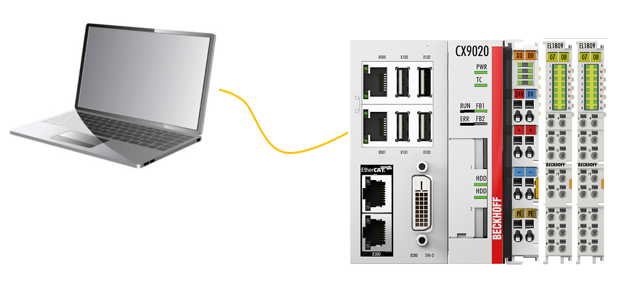 设置编程电脑网卡地址和PLC的IP地址设置原则是CX9020控制器（PLC）的IP地址和编程电脑设置到同一网段。控制器侧是默认DHCP分配时，电脑侧可以也使用自动获取，或者使用：地址169.254.X.X，子网掩码为255.255.0.0，网关不填查看CE控制器中OPCUA配置文件2.3.1开启CE系统远程桌面通过远程桌面工具CeRHost连接到CX9020控制器（如果有读卡器，可以直接使用读卡器操作），远程软件的下载及使用文档路径：https://tr.beckhoff.com.cn/mod/folder/view.php?id=8962.3.2 打开CE系统文件，确认OPC中服务状态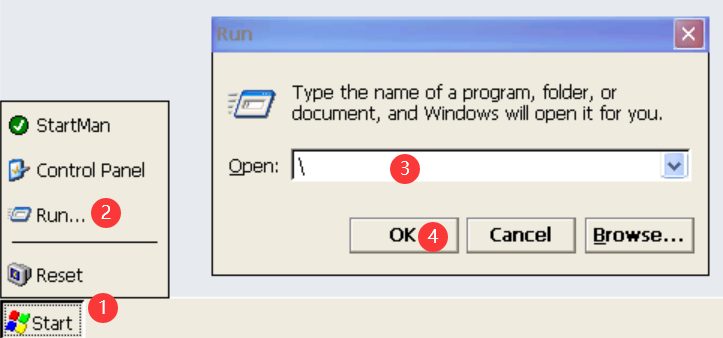 进入\HardDisk\System文件夹下可以看到TcOpcUaSrv文件，则驱动安装成功。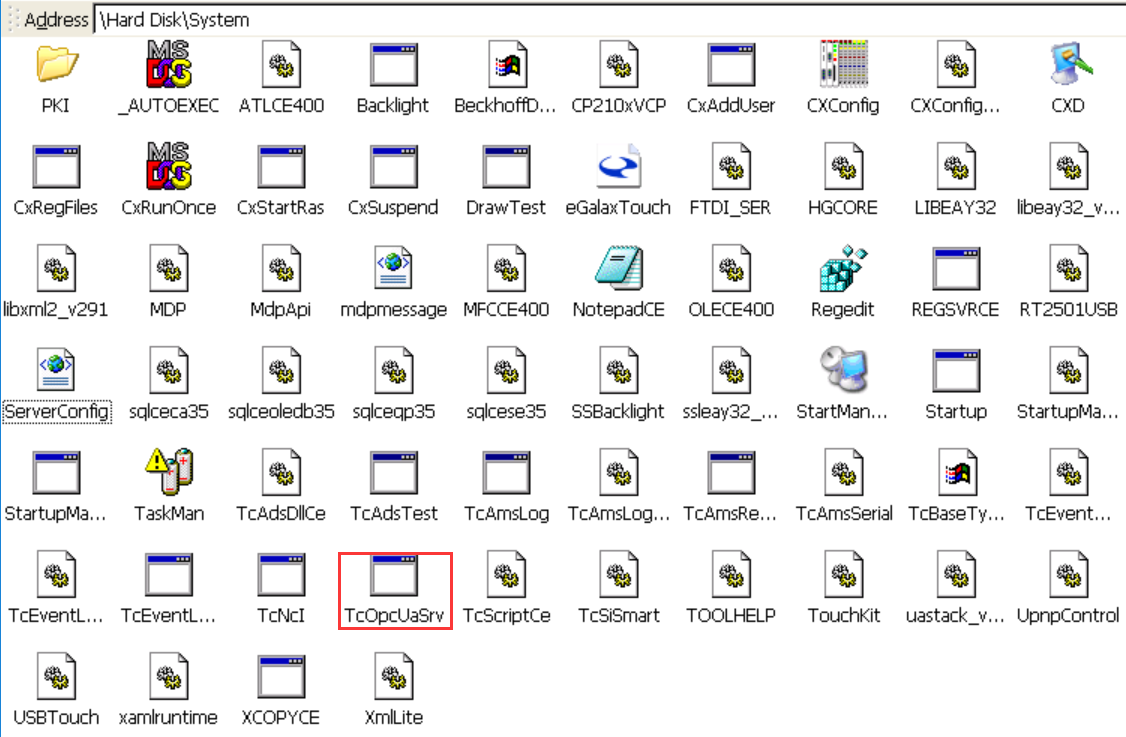 双击打开ServerConfig.xml文件下方可以看到OPC UA的相关配置描述。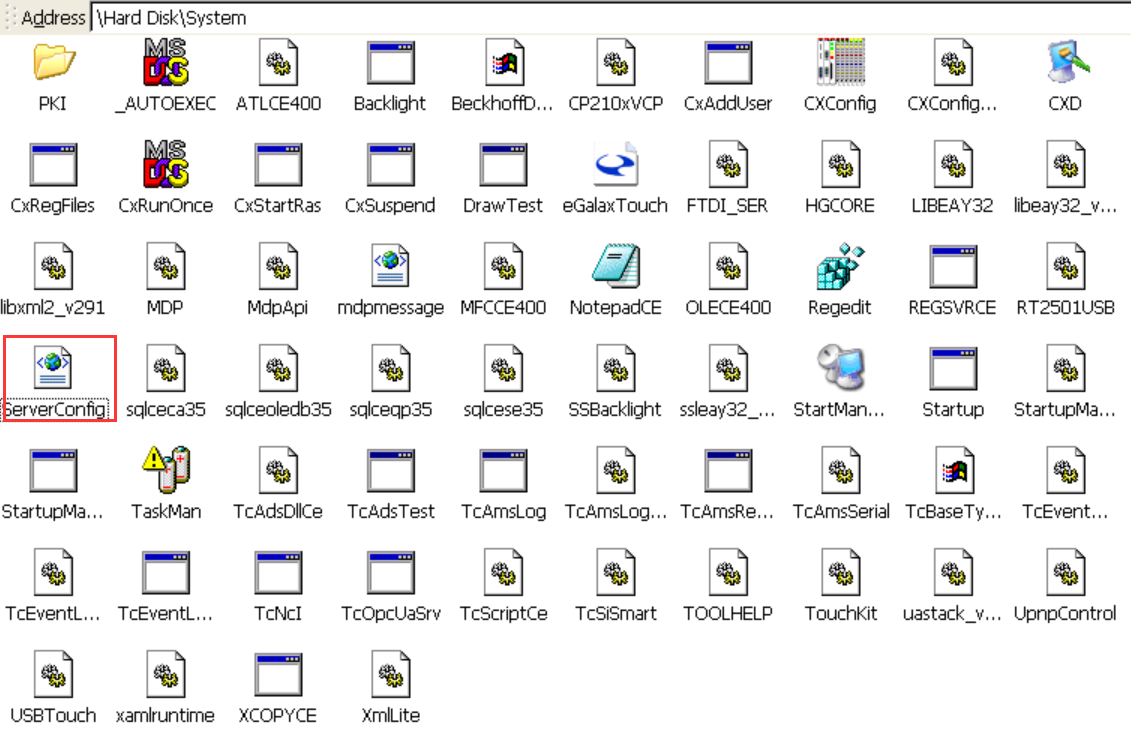 获取数据文件TPY文件路径：\Hard Disk\TwinCAT\BOOT\CurrentPlc_1.tpy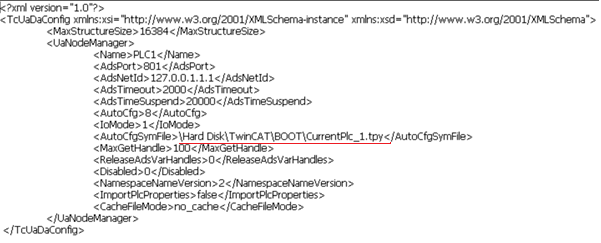 TF6100界面对TwinCAT2 OPC UA Server的配置步骤创建TwinCAT3 connectivity project。在创建好的connectivity project中建立对OPC UA Server的配置。3.1.1新建OPC server的项目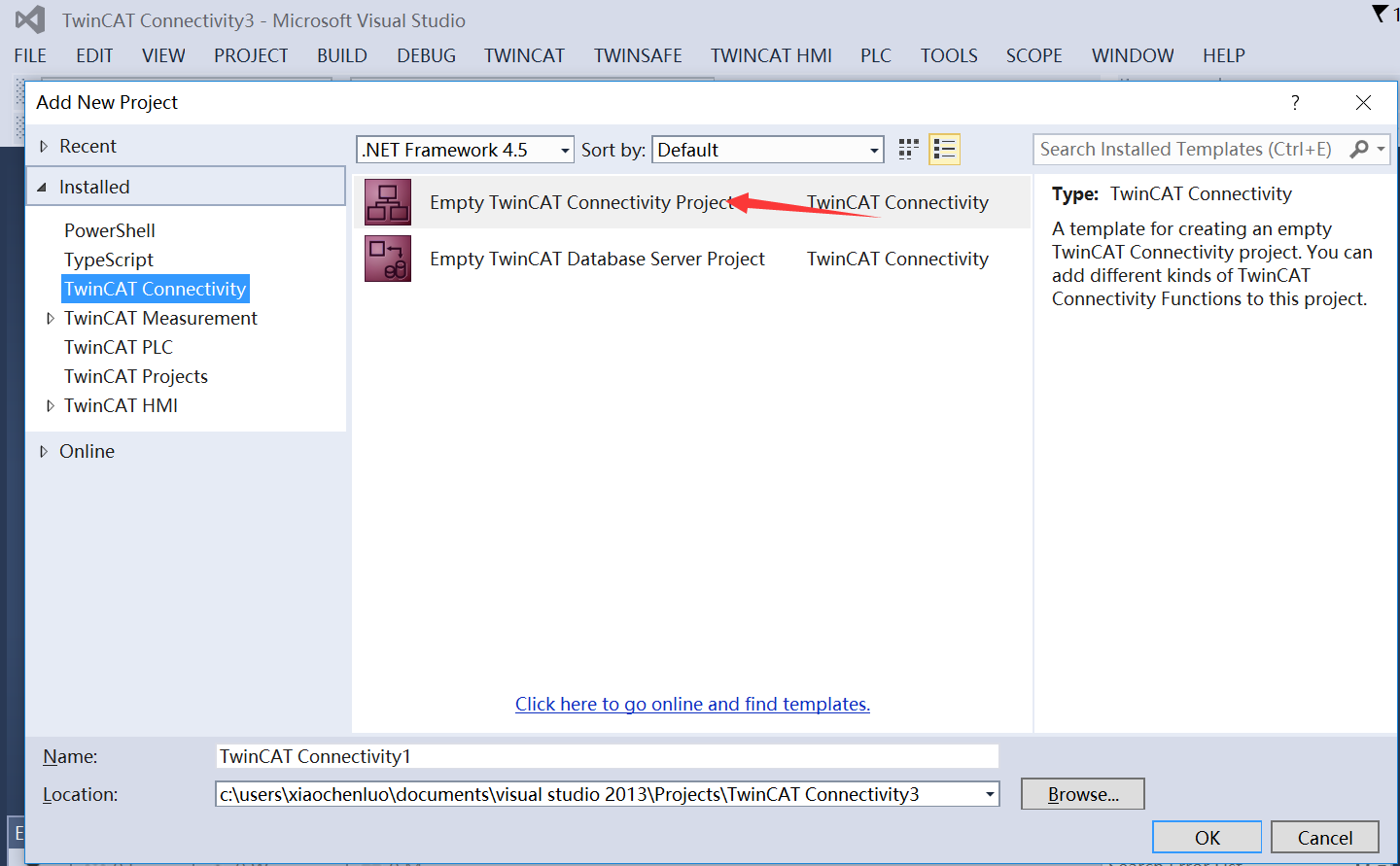 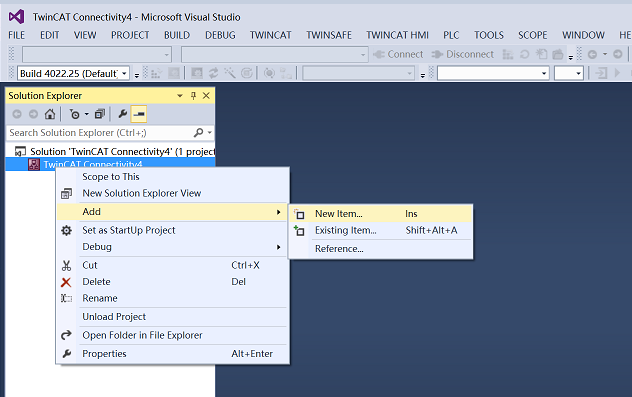 3.1.2  在任务栏中添加服务任务栏中如果没有OPC工具栏，可以在最上面菜单栏中找到VIEW→Toolbars→TwinCAT OPC UA Configurator 进行添加。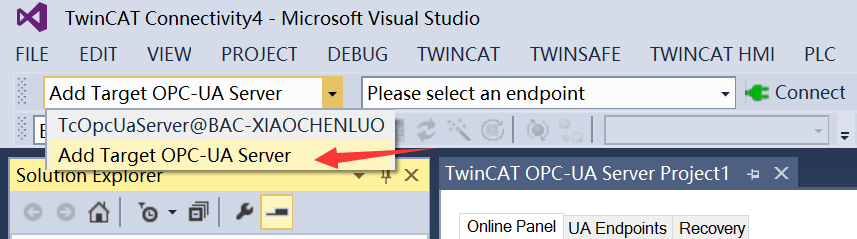 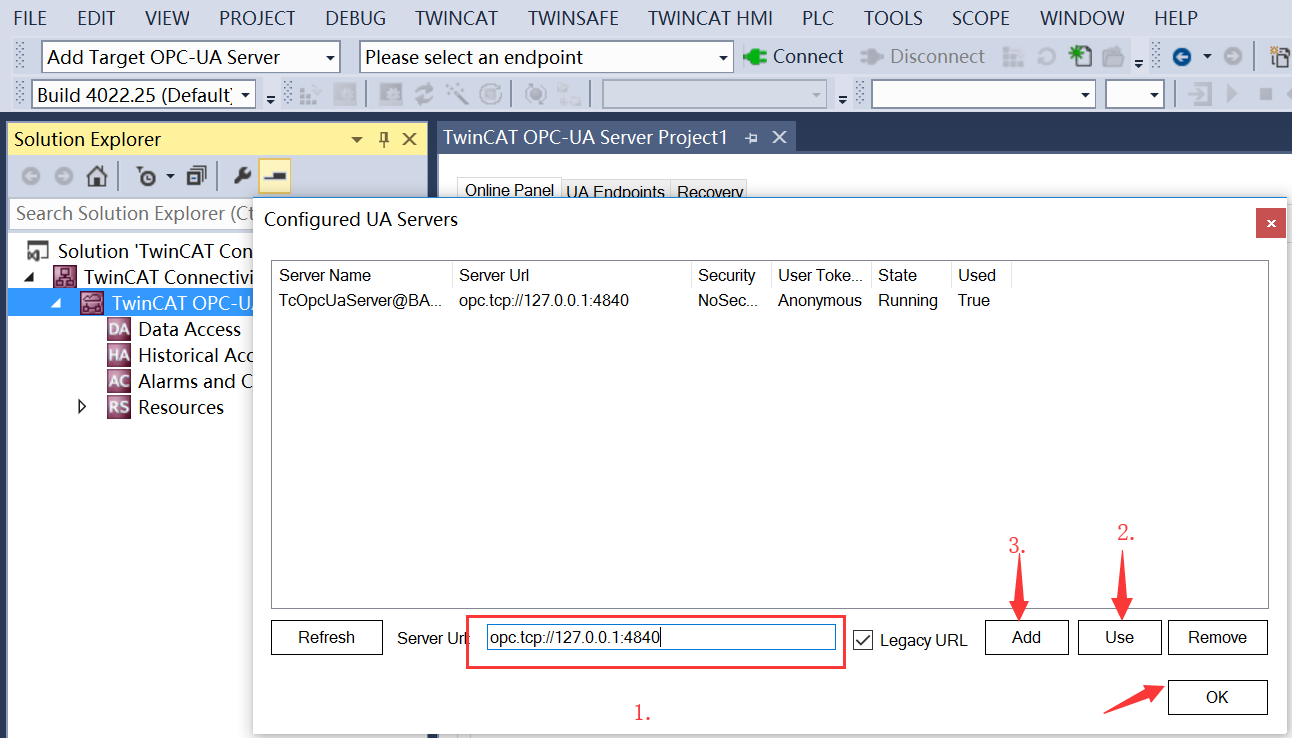 在步骤1中输入按格式opc:tcp:// 后写入控制器名称或者IP地址，端口用4840.Data Access右键选中Add DeviceType添加新项目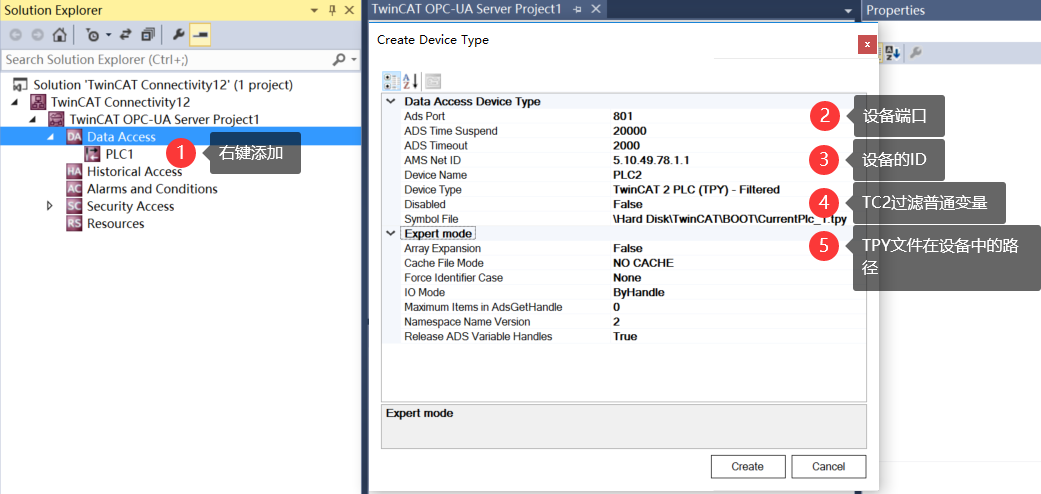 在这个配置窗口中需要注意的是Symbol File的路径，因为对象是TC2的runtime，所以这里必须手动填写，只能手动输入\Hard Disk\TwinCAT\BOOT\CurrentPlc_1.tpy这个路径。参考本文档中第二章节2.3.1.2小节TcUaDaConfig.xml文件中的描述。默认的端口号也一般使用设备的端口801，及设备的AMSnetID。设置完成后选择添加的设备名启动服务在工具栏中使用下拉框启用添加的设备对象，由于设备与调试电脑添加过路由，这里以控制器的设备名称显示而不是IP地址。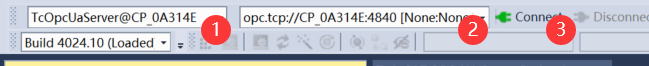 （注）点击connect后，出现提示全部选是，点击还有一些exception报警选择确定不影响服务的使用。使用4024.7软件版本，使用时会额外弹出一个授权认证的弹框，需要选择信任。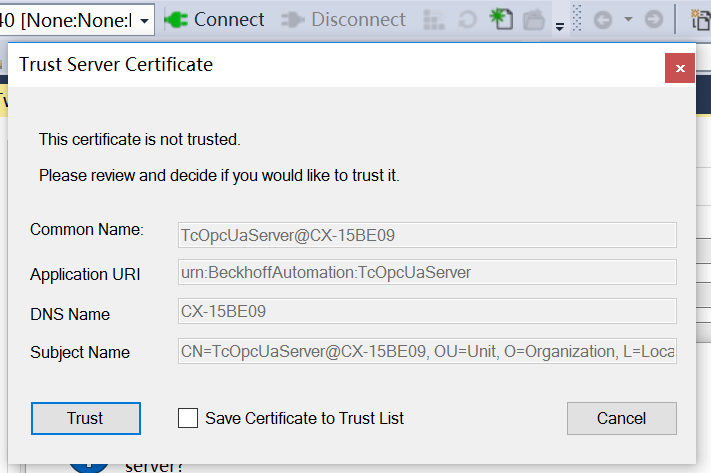  使用client工具进行测试服务：安装过TF6100后，都可以在Beckhoff文件夹中找到Sample Client，双击打开：32位系统测试工具的路径：C:\TwinCAT\Functions\TF6100-OPC-UA\Win32\Client64位系统测试工具的路径：C:\TwinCAT\Functions\TF6100-OPC-UA\Win32\SampleClient连接步骤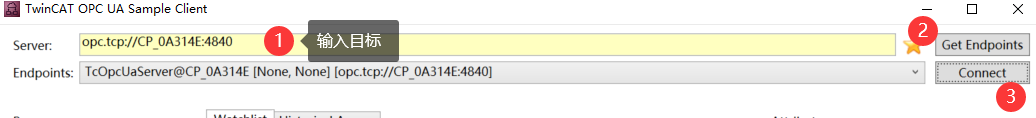 测试效果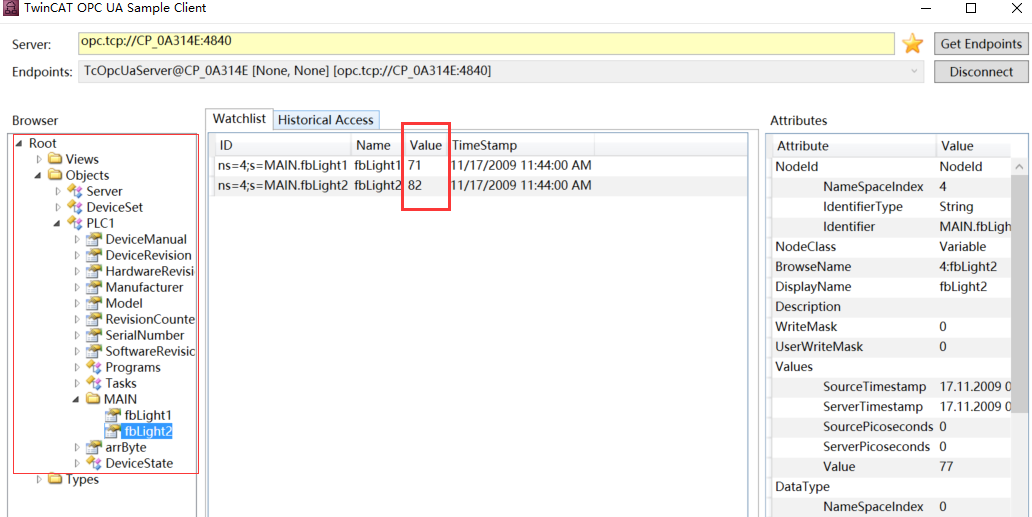 程序中Server设置的三个变量fbLight1、fbLight2、arrByte显示在Client中了。常见问题及解决方法未正确填写Symbol File的路径，导致Client中看不到Server配置的变量。对象是CX9020如果在Symbol File栏中不填写任何路径或者填写错误就会导致Client不能正常访问到变量。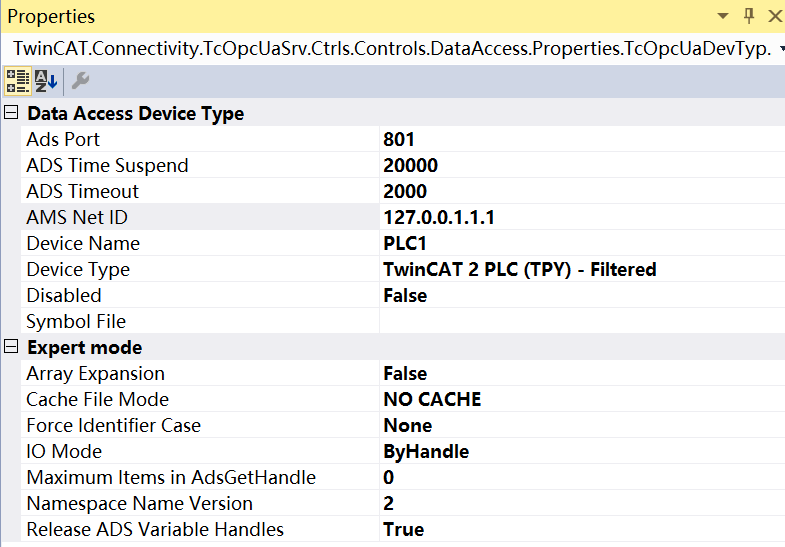 激活这个配置会导致修改控制器中TcUaDaConfig.xml文件中的AutoCfgSymflie项，从而导致OPC UA 通信失败。下图中可以看到这个操作后控制器的服务文件被错误的更改了，导致路径消失。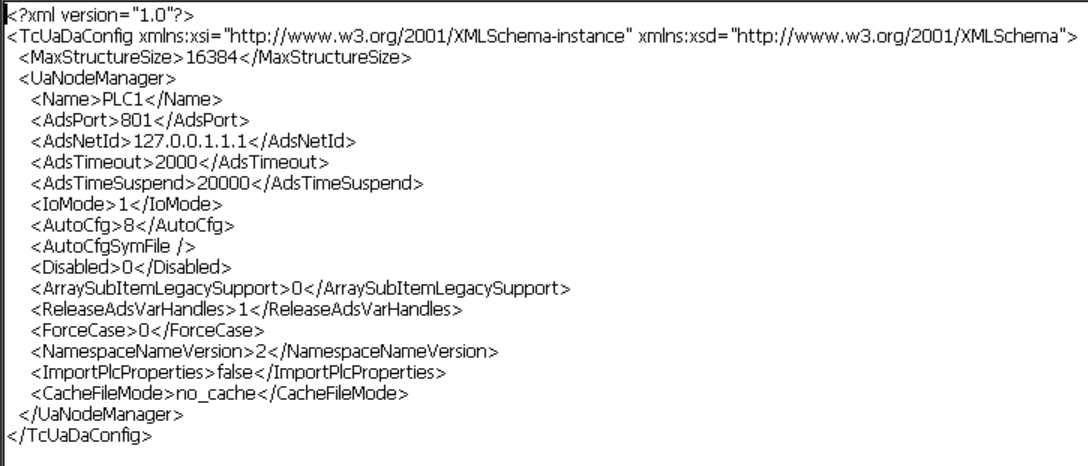 最终导致在Client测试工具中无法识别到通讯对象。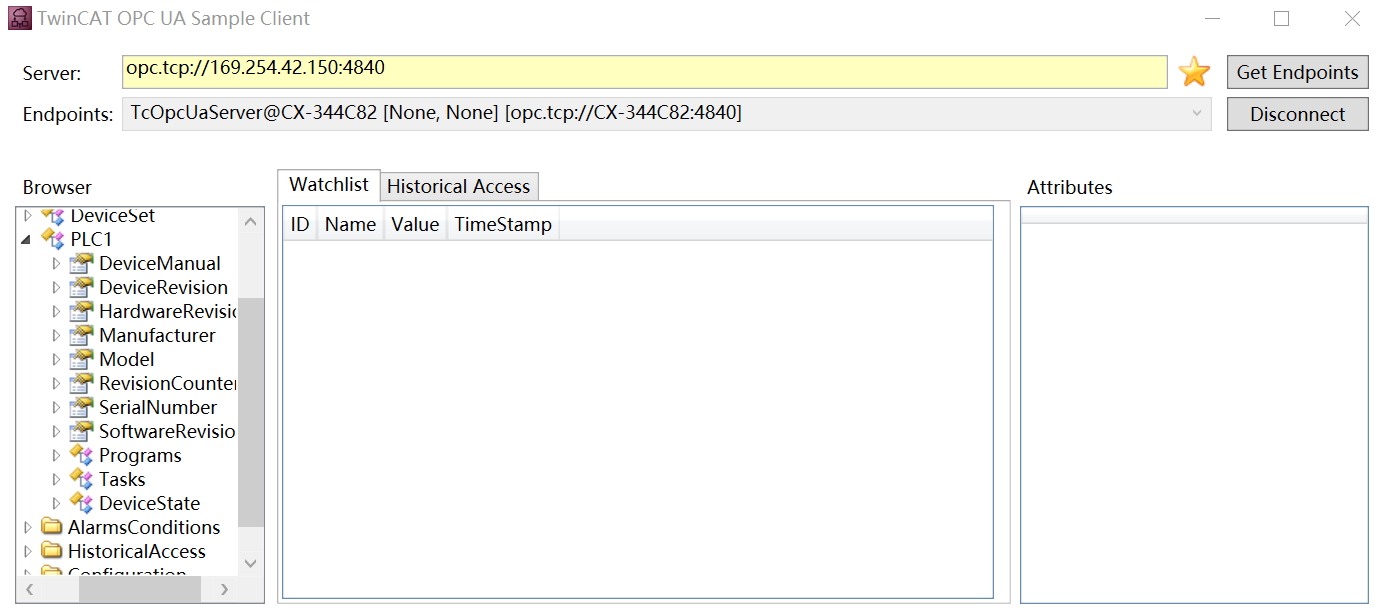 补救措施:一旦真的发现文件的路径被清除情况，但就需要使用TC2的项目源文件对控制器重新下载程序创建boot。上海（ 中国区总部）中国上海市静安区汶水路 299 弄 9号（市北智汇园）电话: 021-66312666		传真: 021-66315696		邮编：200072北京分公司北京市西城区新街口北大街 3 号新街高和大厦 407 室电话: 010-82200036		传真: 010-82200039		邮编：100035广州分公司广州市天河区珠江新城珠江东路16号高德置地G2603室电话: 020-38010300/1/2 	传真: 020-38010303		邮编：510623成都分公司成都市锦江区东御街18号 百扬大厦2305 房电话: 028-86202581 		传真: 028-86202582		邮编：610016作者：狄海江 罗晓晨狄海江 罗晓晨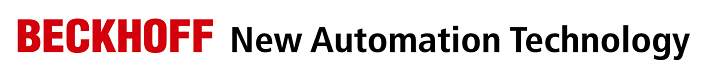 中国上海市静安区汶水路 299 弄 9 号市北智汇园4号楼（200072）TEL: 021-66312666FAX: 021-66315696职务：华北区技术工程师中国上海市静安区汶水路 299 弄 9 号市北智汇园4号楼（200072）TEL: 021-66312666FAX: 021-66315696日期：2020-07-102020-07-10中国上海市静安区汶水路 299 弄 9 号市北智汇园4号楼（200072）TEL: 021-66312666FAX: 021-66315696邮箱：h.di@beckhoff.com.cnh.di@beckhoff.com.cn中国上海市静安区汶水路 299 弄 9 号市北智汇园4号楼（200072）TEL: 021-66312666FAX: 021-66315696电话：010-82200036 -803010-82200036 -803中国上海市静安区汶水路 299 弄 9 号市北智汇园4号楼（200072）TEL: 021-66312666FAX: 021-66315696TF6100配置TwinCAT2 OPC UA Server的步骤及注意事项摘  要：实际应用中，遇到设备控制器使用TwinCAT2 Runtime的情况，需要对其OPCUA通讯数据更新调整后进行启动，一般我们建议客户使用TS6100来对控制器进行配置。事实上我们也可以使用TwinCAT3的TF6100来对TwinCAT2的控制器OPC UA Server进行配置启动。关键字：OPC UA通讯，CX9020，TwinCAT2，TwinCAT3，TF6100（V4版本）附  件：历史版本：免责声明：我们已对本文档描述的内容做测试。但是差错在所难免，无法保证绝对正确并完全满足您的使用需求。本文档的内容可能随时更新，也欢迎您提出改进建议。参考信息：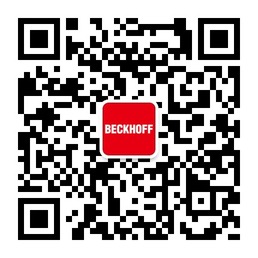 请用微信扫描二维码通过公众号与技术支持交流请用微信扫描二维码通过公众号与技术支持交流倍福中文官网：https://www.beckhoff.com.cn/请用微信扫描二维码通过公众号与技术支持交流倍福虚拟学院：https://tr.beckhoff.com.cn/请用微信扫描二维码通过公众号与技术支持交流招贤纳士：job@beckhoff.com.cn技术支持：support@beckhoff.com.cn产品维修：service@beckhoff.com.cn方案咨询：sales@beckhoff.com.cn